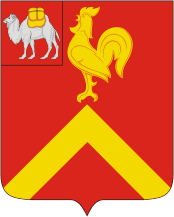 АДМИНИСТРАЦИЯ КРАСНОАРМЕЙСКОГО МУНИЦИПАЛЬНОГО РАЙОНА ЧЕЛЯБИНСКОЙ ОБЛАСТИПОСТАНОВЛЕНИЕот   11.01.2019 г. №.  07  .  О мерах по обеспечению безопасностилюдей, охране их жизни и здоровьяна водных объектах Красноармейскогомуниципального района в 2019 годуВ соответствии с Федеральным законом от 06.10.. № 131-ФЗ 
«Об общих принципах организации местного самоуправления в Российской Федерации», постановлением Правительства Челябинской области 
от 19.09.2012 г. № 479-П «О правилах охраны жизни людей на водных объектах в Челябинской области», решением комиссии Правительства Челябинской области по предупреждению и ликвидации чрезвычайных ситуаций и обеспечению пожарной безопасности № 5-2018 РГ от 18 октября 2018 года  и в целях обеспечения безопасности людей на водных объектах, охране их жизни и здоровья, безопасности плавания при эксплуатации маломерных судов,ПОСТАНОВЛЯЮ:1. Утвердить прилагаемые:- план мероприятий по обеспечению безопасности людей, охране их  жизни и здоровья на водных объектах, расположенных на территории Красноармейского муниципального района на 2019 год (Приложение №1);- реестр купелей в местах проведения религиозного праздника «Крещение Господне» на территории Красноармейского муниципального района в 2019году (Приложение №2);2. Назначить ответственными за работу по обеспечению безопасности людей, охране их жизни и здоровья на водных объектах, расположенных на территории Красноармейского муниципального района заместителя главы района по ЖКХ и строительству Диндиберина О.В., начальника отдела по делам ГО и ЧС администрации района Киселева О.А..3. Отделу по делам ГО и ЧС администрации района (Киселев О.А.) организовать:- контроль за выполнением плана мероприятий по обеспечению безопасности людей, охране их жизни и здоровья на водных объектах на территории сельских поселений;- организовать взаимодействие со средствами массовой информации по проведению разъяснительной работы среди населения по мерам безопасности и правилам поведения на воде и освещению обстановки на водных объектах;- ежеквартально представлять в ГУ МЧС России по Челябинской области  информацию о выполнении плана мероприятий по обеспечению безопасности людей, охраны их жизни и здоровья на водных объектах. 4. Рекомендовать отделу МВД России по Красноармейскому району Челябинской области (Морозов Ю.Г.) организовать:- обеспечение охраны общественного порядка в местах массового отдыха людей на водных объектах;- совместно с подразделением Центра Государственной инспекции по маломерным судам МЧС России по Челябинской области проведение рейдов и патрулирований на водных объектах.5. Управлению образования администрации района (Афанасьева Г.И.) организовать:- создание в общеобразовательных учреждениях района уголков безопасности на воде;- изучение в образовательных учреждениях мер безопасности, правил поведения, предупреждения несчастных случаев и оказания первой медицинской помощи пострадавшим на воде;- обучение плаванию детей в дошкольных, образовательных учреждениях, детских оздоровительных лагерях.6. МУ «Красноармейская центральная районная больница» 
(Филатов А.П.) организовать в период купального сезона оказание медицинской помощи пострадавшим на воде в местах массового отдыха населения.7. Рекомендовать главам сельских поселений:- принять План мероприятий по обеспечению безопасности людей, охране их жизни и здоровья на водных объектах Красноармейского муниципального района в 2019 году к исполнению;- организовать контроль за выполнением Плана мероприятий водопользователями;- организовать информирование населения об ограничениях (запретах) пользования водными объектами. 8. Управлению делами администрации района (Антипьев Л.В.) опубликовать настоящее постановление  в средствах массовой информации района и на официальном сайте администрации района в сети Интернет.9. Организацию выполнения настоящего постановления возложить на заместителя главы района по ЖКХ и строительству Диндиберина О.В.	Глава района 								Ю.А. СакулинПЛАНпо обеспечению безопасности людей, охране их жизни и здоровья  на водных объектах Красноармейского муниципального района Челябинской области  в 2019 годус. МиасскоеНачальник отдела по делам ГО и ЧСадминистрации Красноармейского муниципального района                                                                   О.А. КиселевРеестркупелей в местах проведения религиозного праздника «Крещение Господне» на территории Красноармейского муниципального района в 2019годуНачальник отдела по делам ГО и ЧСадминистрации Красноармейского муниципального района                                                                   О.А. Киселев№п/пНаименование мероприятийСрокисполненияИсполнители, соисполнителиПримечаниеI. Основные мероприятия по обеспечению безопасности людей, охране их жизни и здоровья  на водных объектах Красноармейского муниципального района Челябинской области   в весеннее-летний период                                                                                                                                                                                I. Основные мероприятия по обеспечению безопасности людей, охране их жизни и здоровья  на водных объектах Красноармейского муниципального района Челябинской области   в весеннее-летний период                                                                                                                                                                                I. Основные мероприятия по обеспечению безопасности людей, охране их жизни и здоровья  на водных объектах Красноармейского муниципального района Челябинской области   в весеннее-летний период                                                                                                                                                                                I. Основные мероприятия по обеспечению безопасности людей, охране их жизни и здоровья  на водных объектах Красноармейского муниципального района Челябинской области   в весеннее-летний период                                                                                                                                                                                I. Основные мероприятия по обеспечению безопасности людей, охране их жизни и здоровья  на водных объектах Красноармейского муниципального района Челябинской области   в весеннее-летний период                                                                                                                                                                                Определить места массового купания, закрепить их за организациями (предпринимателями) с целью соответствующего оборудования, выставить на водоемах знаки безопасности на воде в соответствии с Правилами охраны жизни людей на воде Челябинской области.до 15 мая 2019 годаЗаместитель главы района по ЖКХ и строительству Диндиберин О.В. Главы сельских поселений районаНачальник отдела по делам ГО и ЧС Киселев О.А.Выставить в местах, опасных для купания информационные знаки безопасности и запретить купание людей в необорудованных для этой цели местах, проинформировать население.до 15 мая 2019 годаГлавы сельских поселений районаПровести совещания с руководителями организаций, которые в плановом порядке готовят водные объекты для массового отдыха и купания, по вопросам безопасности людей на водных объектах в период купального сезона и безопасной эксплуатации маломерных плавательных средств в период навигации.апрель-май 2019годаЗаместитель главы района по ЖКХ и строительству Диндиберин О.В. Главы сельских поселений районаНачальник отдела по делам ГО и ЧС Киселев О.А.Руководители организаций, предприятийСобственники баз отдыхаПровести ежегодный прием объектов рекреации к эксплуатации в купальный сезондо начала купального сезонаГлавы сельских поселений районаРуководители организаций, предприятийСобственники баз отдыхаГИМС МЧС Ч/ООрганизовать очистку дна мест массового купания людей (пляжей) и обеспечить чистоту дна этих мест в период купального сезонадо начала купального сезонаГлавы сельских поселений районаРуководители организаций, предприятийСобственники баз отдыхаОрганизовать  оповещение населения и водопользователей через средства массовой информации о состоянии водных объектов, об ограничениях и запрещениях использования водоемовв течение купального сезонаГлавы сельских поселений районаРуководители организаций, предприятийСобственники баз отдыхаОрганизовать обеспечение охраны общественного порядка в местах массового отдыха на водных объектах, обеспечение правопорядка в местах, запрещенных для купания, патрулирование и рейды на водоемах  района.в течение купального сезонаЗаместитель главы района по ЖКХ и строительству Диндиберин О.В. Начальник отдела по делам ГО и ЧС Киселев О.А.Главы сельских поселений районаНачальник ОМВД (по согласованию)Провести месячник безопасности на водных объектахиюнь-августЗаместитель главы района по ЖКХ и строительству Диндиберин О.В. Главы сельских поселений районаГИМС МЧС по Ч/О (по согласованию)Организовать контрольные проверки обеспечения безопасности детей на пляжах детских оздоровительных лагерейв течение купального сезонаГлавы сельских поселений районаГИМС МЧС по Ч/О (по согласованию)Начальник отдела по делам ГО и ЧС Киселев О.А.Управление образования районаОрганизовать разъяснительную работу с населением по мерам безопасности и предупреждению несчастных случаев на водных объектах в купальный сезон с использованием средств массовой информации.в течение купального сезонаГлавы сельских поселений районаГИМС МЧС по Ч/О (по согласованию)Проведение систематического анализа причин гибели и травм людей на воде, выработка совместных мер по улучшению профилактической работы среди населенияежемесячноЗаместитель главы района по ЖКХ и строительству Диндиберин О.В. Начальник отдела по делам ГО и ЧС Киселев О.А.ГИМС МЧС по Ч/О (по согласованию)II. Основные мероприятия по обеспечению безопасности людей, охране их жизни и здоровья  на водных объектах Красноармейского муниципального района Челябинской области   в осенне-зимний периодII. Основные мероприятия по обеспечению безопасности людей, охране их жизни и здоровья  на водных объектах Красноармейского муниципального района Челябинской области   в осенне-зимний периодII. Основные мероприятия по обеспечению безопасности людей, охране их жизни и здоровья  на водных объектах Красноармейского муниципального района Челябинской области   в осенне-зимний периодII. Основные мероприятия по обеспечению безопасности людей, охране их жизни и здоровья  на водных объектах Красноармейского муниципального района Челябинской области   в осенне-зимний периодII. Основные мероприятия по обеспечению безопасности людей, охране их жизни и здоровья  на водных объектах Красноармейского муниципального района Челябинской области   в осенне-зимний период1.Установить контроль за толщиной льда на водных объектах района, своевременно корректировать возможность выхода людей на лед, оповещать население через средства массовой информации о ледовой обстановке на водоемах.ноябрь-апрельЗаместитель главы района по ЖКХ и строительству Диндиберин О.В. Начальник отдела по делам ГО и ЧС Киселев О.А.ГИМС МЧС по Ч/О (по согласованию)Главы сельских поселений района2.Организовать информирование населения  ледовой обстановке по ограничениям и запретам с помощью СМИ и выставлением запрещающих аншлагов и информационных знаковв течение сезонаЗаместитель главы района по ЖКХ и строительству Диндиберин О.В. Начальник отдела по делам ГО и ЧС Киселев О.А.ГИМС МЧС по Ч/О (по согласованию)Главы сельских поселений района3.Организовать разъяснительную работу с населением района по мерам безопасности и предупреждению несчастных случаев на водных объектах в зимний период с использованием средств массовой информации, проведением в школах и других образовательных учреждениях профилактических бесед и занятий по правилам безопасного поведения детей на льду.в течение сезонаЗаместитель главы района по ЖКХ и строительству Диндиберин О.В. Начальник отдела по делам ГО и ЧС Киселев О.А.ГИМС МЧС по Ч/О (по согласованию)Главы сельских поселений районаУправление образования района4.Обеспечить реализацию мероприятий в рамках проведения акции «Безопасный лед»ноябрь-апрельЗаместитель главы района по ЖКХ и строительству Диндиберин О.В. Начальник отдела по делам ГО и ЧС Киселев О.А.ГИМС МЧС по Ч/О (по согласованию)Главы сельских поселений районаУправление образования района5.Организовать выставление постов в местах массового выхода людей  на ледноябрь-апрельЗаместитель главы района по ЖКХ и строительству Диндиберин О.В. Начальник отдела по делам ГО и ЧС Киселев О.А.ГИМС МЧС по Ч/О (по согласованию)Главы сельских поселений районаНачальник ОМВД (по согласованию)6.Определить места массового подледного лова рыбы рыбаками-любителями, места массовых занятий спортом и проведения праздничных и спортивных мероприятий на льду, и оповестить население через средства массовой информации об этих местах.ноябрь-декабрьГлавы сельских поселений,Районное общество охотников и рыбаков, отдел по делам ГО и ЧС администрации района7.Организовать работу по выявлению несанкционированных ледовых переправ, мест перехода людей по льду через водные объекты, выезда автотранспорта на ледв течение сезонаГлавы сельских поселений районаНачальник ОМВД (по согласованию)ГИМС МЧС по Ч/О (по согласованию)Начальник отдела по делам ГО и ЧС Киселев О.А.8.Обеспечить безопасность проведения мероприятий на водных объектах в период проведения религиозного праздника « Крещение Господне»в период проведения мероприятийГлавы сельских поселений районаНачальник ОМВД (по согласованию)ГИМС МЧС по Ч/О (по согласованию)Начальник отдела по делам ГО и ЧС Киселев О.А.№п/пСельское поселениеВодный объектПредполагаемое количество людей1.Лазурненское сельское поселениеозеро Сугоякдо 500 человек2.Шумовское сельское поселениеозеро  Мыркай  до 100 человек